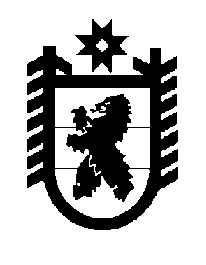 Российская Федерация Республика Карелия    ПРАВИТЕЛЬСТВО РЕСПУБЛИКИ КАРЕЛИЯРАСПОРЯЖЕНИЕот  19 декабря 2017 года № 722р-Пг. Петрозаводск В целях повышения надежности функционирования систем жизнеобеспечения населения, проживающего на территории муниципальных образований в Республике Карелия (далее – системы жизнеобеспечения), 
и своевременного принятия мер в случае возникновения аварийных ситуаций в период с 30 декабря 2017 года по 8 января 2018 года:1. Заместителям Главы Республики Карелия, заместителям Премьер-министра Правительства Республики Карелия, руководителям органов исполнительной власти Республики Карелия, за которыми на основании распоряжения Главы Республики Карелия от 23 октября 2017 года № 541-р      закреплены муниципальные образования в Республике Карелия,  организовать взаимодействие с главами администраций муниципальных образований в Республике Карелия в вопросах обеспечения устойчивого  функционирования систем жизнеобеспечения в муниципальных образованиях в Республике Карелия.2. Руководителям органов исполнительной власти Республики Карелия:в период с 30 декабря 2017 года по 8 января 2018 года обеспечить круглосуточное дежурство работников, ответственных за прием сообщений об аварийных ситуациях на системах жизнеобеспечения и за оперативное реагирование на данные сообщения (далее – ответственные работники), в рамках полномочий, возложенных на органы исполнительной власти Республики Карелия;представить утвержденные графики дежурств ответственных работников в Государственный комитет Республики Карелия 
по обеспечению жизнедеятельности и безопасности населения в срок 
до 20 декабря 2017 года.3. Министерству образования Республики Карелия, Министерству здравоохранения Республики Карелия, Министерству социальной защиты Республики Карелия, Министерству культуры Республики Карелия провести внеочередные инструктажи для работников государственных учреждений Республики Карелия в сфере образования, здравоохранения, социальной защиты и культуры о действиях в случае возникновения нарушений 
в функционировании систем энергообеспечения и водоснабжения и угрозы возникновения чрезвычайных ситуаций.4. Государственному комитету Республики Карелия по обеспечению жизнедеятельности и безопасности населения совместно с Главным управлением Министерства Российской Федерации по делам гражданской обороны, чрезвычайным ситуациям и ликвидации последствий стихийных бедствий по Республике Карелия (по согласованию):обеспечить ежедневный сбор и обработку информации глав администраций муниципальных образований в Республике Карелия 
о нарушениях в функционировании систем жизнеобеспечения;в случае возникновения аварийных ситуаций информировать ответственных дежурных Министерства строительства, жилищно-коммунального хозяйства и энергетики Республики Карелия, заместителей Главы Республики Карелия, заместителей Премьер-министра Правительства Республики Карелия, руководителей органов исполнительной власти Республики Карелия, за которыми закреплены муниципальные образования 
в Республике Карелия;направить в Администрацию Главы Республики Карелия сводный график дежурств ответственных работников не позднее 25 декабря 2017 года.5. Рекомендовать главам администраций муниципальных образований в Республике Карелия:обеспечить круглосуточное дежурство ответственных работников 
в период с 30 декабря 2017 года по 8 января 2018 года;представить утвержденные графики дежурств ответственных работников в Государственный комитет Республики Карелия 
по обеспечению жизнедеятельности и безопасности населения в срок 
до 20 декабря 2017 года;обеспечить ежедневный сбор и обработку информации руководителей организаций жилищно-коммунального хозяйства, муниципальных учреждений в сфере образования, социальной защиты и культуры о функционировании систем жизнеобеспечения и своевременную ее передачу в дежурно-диспетчерскую службу Правительства Республики Карелия                (далее – ДДС Правительства РК) и федеральное казенное учреждение «Центр управления в кризисных ситуациях Главного управления МЧС России 
по Республике Карелия» (далее – ФКУ «ЦУКС ГУ МЧС России по РК»);обеспечить контроль за осуществлением круглосуточного дежурства диспетчерского персонала и аварийных бригад в организациях жилищно-коммунального хозяйства и осуществлением дежурства в муниципальных учреждениях в сфере образования, социальной защиты и культуры;организовать в период с 30 декабря 2017 года по 8 января 2018 года ежедневное проведение контрольных проверок всех объектов жизнеобеспечения, в том числе в ночное время;обеспечить контроль за поддержанием неснижаемого запаса топлива и его подвозом к котельным, находящимся в собственности муниципальных образований;организовать проведение в период с 20 по 28 декабря 2017 года внеочередных противоаварийных тренировок персонала организаций жилищно-коммунального хозяйства с целью приобретения практических навыков при ликвидации нарушений в функционировании систем жизнеобеспечения;актуализировать информацию о наличии аварийного запаса материалов и оборудования, довести до сведения ответственных дежурных порядок привлечения сил и средств организаций жилищно-коммунального хозяйства для ликвидации аварийных ситуаций;организовать обеспечение объектов систем жизнеобеспечения резервными источниками электроснабжения, создать подвижные группы дизель-электрогенераторов для их экстренного применения на объектах, не имеющих резервных источников;провести в срок до 28 декабря 2017 года внеочередные инструктажи для ответственных работников муниципальных учреждений в сфере образования, социальной защиты и культуры о действиях в случае возникновения нарушений в функционировании систем энергообеспечения и водоснабжения и угрозы возникновения чрезвычайных ситуаций;незамедлительно сообщать по линии единых дежурно-диспетчерских служб в ДДС Правительства РК и ФКУ «ЦУКС ГУ МЧС России по РК» о случаях возникновения нарушений в функционировании систем жизнеобеспечения и направлять информацию (донесения) по формам 1/ЧС, 2/ЧС, 3/ЧС, 4/ЧС с одновременным принятием мер по локализации и ликвидации указанных нарушений, а также первичную (по факту аварии) и текущую (ежедневно) информацию об авариях на системах жизнеобеспечения.6. Предложить акционерному обществу «Карелгаз» обеспечить неснижаемый запас сжиженного углеводородного газа, контроль за его движением в период с 30 декабря 2017 года по 8 января 2018 года. Информацию о фактах отключения газоснабжения в жилищном фонде, 
на объектах коммунального назначения направлять в ДДС Правительства РК 
и ФКУ «ЦУКС ГУ МЧС России по РК».7. Предложить организациям, независимо от их организационно-правовой формы и формы собственности, обеспечивающим электроснабжение, водоснабжение, водоотведение, газоснабжение населенных пунктов Республики Карелия, в период с 30 декабря 2017 года по 8 января 2018 года:усилить состав диспетчерских служб и аварийно-восстановительных (ремонтных) бригад с целью своевременного устранения нарушений на объектах энергетики, водоснабжения, водоотведения, газоснабжения и обеспечить их дополнительным материально-техническим резервом;в случае отключений  электроэнергии, водоснабжения, водоотведения в жилищном фонде, на объектах коммунального назначения и социальной сферы устранять указанные нарушения в кратчайшие сроки;информировать обо всех отключениях ДДС Правительства РК и ФКУ «ЦУКС ГУ МЧС России по РК».8. Предложить организациям, независимо от их организационно-правовой формы и формы собственности, обеспечивающим теплоснабжение населенных пунктов Республики Карелия, в период с 30 декабря 2017 года по 8 января 2018 года:обеспечить неснижаемый запас топлива и его подвоз к котельным, находящимся на территории муниципальных образований;усилить состав диспетчерских служб и аварийно-восстановительных (ремонтных) бригад с целью своевременного устранения нарушений на объектах теплоснабжения и обеспечить их дополнительным материально-техническим резервом;в случае отключений теплоснабжения в жилищном фонде, на объектах коммунального назначения и социальной сферы устранять указанные нарушения в кратчайшие сроки;информировать обо всех отключениях ДДС Правительства РК и ФКУ «ЦУКС ГУ МЧС России по РК».9. Контроль за исполнением распоряжения возложить на заместителя Премьер-министра Правительства Республики Карелия по развитию инфраструктуры Чебунину О.И.
           Глава Республики Карелия                                                              А.О. Парфенчиков